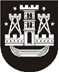 KLAIPĖDOS MIESTO SAVIVALDYBĖS TARYBASPRENDIMASDĖL ATSTOVO DELEGAVIMO Į KLAIPĖDOS TERITORINĖS LIGONIŲ KASOS STEBĖTOJŲ TARYBĄ2019 m. rugsėjo 26 d. Nr. T2-264KlaipėdaVadovaudamasi Lietuvos Respublikos sveikatos draudimo įstatymo 35 straipsnio 1 dalimi, Klaipėdos miesto savivaldybės taryba nusprendžia:1. Deleguoti Klaipėdos miesto savivaldybės tarybos narį Artūrą Razbadauską atstovu į Klaipėdos teritorinės ligonių kasos stebėtojų tarybą.2. Pripažinti netekusiu galios Klaipėdos miesto savivaldybės tarybos 2015 m. liepos 10 d. sprendimą Nr. T2-147 „Dėl atstovo delegavimo į Klaipėdos teritorinės ligonių kasos stebėtojų tarybą“. Šis sprendimas gali būti skundžiamas Lietuvos administracinių ginčų komisijos Klaipėdos apygardos skyriui arba Regionų apygardos administraciniam teismui, skundą (prašymą) paduodant bet kuriuose šio teismo rūmuose, per vieną mėnesį nuo šio sprendimo paskelbimo dienos.Savivaldybės merasVytautas Grubliauskas